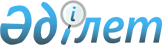 Кентау қаласының аумағында сайлау учаскелерін құру туралыТүркістан облысы Кентау қаласы әкімінің 2020 жылғы 25 ақпандағы № 4 шешімі. Түркістан облысының Әділет департаментінде 2020 жылғы 27 ақпанда № 5451 болып тіркелді
      "Қазақстан Республикасындағы сайлау туралы" Қазақстан Республикасының 1995 жылғы 28 қыркүйектегі Конституциялық Заңының 23 бабының 1 тармағына сәйкес, сайлаушыларға барынша қолайлық туғызу мақсатында жергілікті және өзге де жағдаяттар ескеріле отырып Кентау қаласының әкімі ШЕШІМ ҚАБЫЛДАДЫ:
      1. Кентау қаласының аумағында сайлауды ұйымдастыру және өткізу үшін сайлау учаскелері осы шешімнің қосымшасына сәйкес құрылысын.
      2. Кентау қаласы әкімінің 2018 жылғы 23 қарашадағы № 9 "Кентау қаласының аумағында сайлау учаскелерін құру туралы" (Нормативтік құқықтық актілерді мемлекеттік тіркеу тізілімінде № 4808 тіркелген, 2018 жылғы 29 қарашада "Кентау шұғыласы" газетінде және 2018 жылғы 6 желтоқсанда Республикасының нормативтік құқықтық актілерінің эталондық бақылау банкінде электрондық түрде жарияланған) шешімінің күші жойылды деп танылсын.
      3. "Кентау қаласы әкімінің аппараты" мемлекеттік мекемесі Қазақстан Республикасының заңнамасында белгіленген тәртіпте:
      1) осы шешімді "Қазақстан Республикасы Әділет министрілігі Түркістан облысының Әділет департаменті" Республикалық мемлекеттік мекемесінде мемлекеттік тіркелуін;
      2) ресми жарияланғаннан кейін осы шешімді Кентау қаласы әкімдігінің интернет-ресурсына орналастыруын қамтамасыз етсін.
      4. Осы шешімнің орындалуын бақылау Кентау қаласы әкімінің орынбасары А.Басаровқа жүктелсін.
      5. Осы шешім оның алғашқы ресми жарияланған күніне кейін күнтізбелік он күн өткен соң қолданысқа енгізіледі.
      "КЕЛІСІЛДІ"
      Кентау қалалық сайлау 
      комиссиясының төрағасы
      _____________Б.Садуов
      "__"_________2020 жыл Кентау қаласының сайлау учаскелері
      Ескерту. Қосымша жаңа редакцияда - Түркістан облысы Кентау қаласы әкімінің 19.05.2022 № 10 шешімімен (алғашқы ресми жарияланған күнінен кейін күнтізбелік он күн өткен соң қолданысқа енгізіледі).
      № 35 сайлау учаскесі
      Орталығы: Кентау қаласы, Алтынсарин көшесі № 16, Түркістан облысының адами әлеуетті дамыту басқармасының Кентау қаласының адами әлеуетті дамыту бөлімінің "Әлихан Бөкейханов атындағы №23 жалпы орта мектебі" коммуналдық мемлекеттік мекемесінің ғимараты.
      Шекаралары: С.Қожанов көшесі № 65-85 (тақ), 52-60 (жұп) үйлер, Ғ.Мұратбаев көшесі № 60-86 (жұп), 179-215 (тақ) үйлер, Әл-Фараби көшесі № 1-11 (тақ), № 21, 25, 27, 35, 37, 39, 41, 52, 60-68 үйлер, Рысқұлов көшесі № 104-178 үйлер, Наурыз тұйығы № 3-25 (тақ), 4-36 (жұп) үйлер, Бөкейхан көшесі № 70-96 (жұп), 59-83 (тақ) үйлер, Шәкәрім көшесі № 62-86 үйлер, Қажымұқан тұйығы № 1-65 (тақ), 2-52 (жұп) үйлер, Р.Құдайбергенов көшесі, Н.Камалов көшесі, Молдағұлова тұйығы № 3-52 үйлер, М.Өтемісұлы көшесі, И.Тайманов көшесі, Асанова тұйығы № 1-54 үйлер, Досжанова тұйығы № 2-51 үйлер.
      № 36 сайлау учаскесі
      Орталығы: Кентау қаласы, Ромах көшесі № 48, Түркістан облысының адами әлеуетті дамыту басқармасының Кентау қаласының адами әлеуетті дамыту бөлімінің "№ 10 жалпы орта мектебі" коммуналдық мемлекеттік мекемесінің ғимараты. 
      Шекаралары: Тәуелсіздік көшесі № 1-440 үйлер, Бала-Бүргем тұйығы № 2-22 үйлер, Ш.Уалиханов көшесі № 1/1-1/11, 32-40 үйлер, Молда Мұса көшесі № 1-213 үйлер, Көктөбе көшесі № 1-70 үйлер, К.Әзірбаев көшесі № 1-10 үйлер, Тоныкөк көшесі № 1-27 (тақ) үйлер, Сүгір көшесі № 1-37 (тақ) үйлер, Құлыншақ көшесі № 2-44 (жұп), 1-41 (тақ) үйлер, Строительный тұйығы № 3-28 үйлер, Ромах тұйығы № 1-28 үйлер, Алпамыс батыр тұйығы № 4-35 үйлер, Д.Нұрпейісова көшесі № 3-62 үйлер, Парасат көшесі.
      № 37 сайлау учаскесі
      Орталығы: Кентау қаласы, Алтынсарин көшесі № 15, Түркістан облысының адами әлеуетті дамыту басқармасының Кентау қаласының адами әлеуетті дамыту бөлімінің "Тұрар Рысқұлов атындағы № 24 жалпы орта мектебі" коммуналдық мемлекеттік мекемесінің ғимараты. 
      Шекаралары: Абай даңғылы № 10, 12, 14 үйлер, Әл-Фараби көшесі № 20-58 (жұп) үйлер, № 51-59 (тақ) үйлер, Алтынсарин көшесі № 22, 24, 26 үйлер, "Болашақ" шағын ауданы: Райымбек Сейтметов көшесі, Насыр Фазылов көшесі, Адыл Якубов көшесі, Қасым Қайсенов көшесі, Исабеков Өтебай көшесі.
      № 899 сайлау учаскесі
      Орталығы: Кентау қаласы, Алтынсарин көшесі № 15, Түркістан облысының адами әлеуетті дамыту басқармасының Кентау қаласының адами әлеуетті дамыту бөлімінің "Тұрар Рысқұлов атындағы № 24 жалпы орта мектебі" коммуналдық мемлекеттік мекемесінің ғимараты. 
      Шекаралары: Т.Рысқұлов көшесі № 2-100 (жұп), № 1-63 (тақ) үйлер, Ш.Уалиханов көшесі № 44-62 (жұп) үйлер, Әли Бекенов көшесі № 2А, 4А, 18, 47, 47А, 49, 53, 53А, 58, 63, 65, 67 (тақ) үйлер.
      № 38 сайлау учаскесі
      Орталығы: Кентау қаласы, Бала-бүргем көшесі № 1В, "Абай жолы" жауапкершілігі шектеулі серіктестігі, бөбекжай-балабақшасының ғимараты. 
      Шекаралары: М.Жұмабаев көшесі, М.Мақатаев көшесі, Желтоқсан тұйығы, Шаңырақ көшесі, Сүйінбай көшесі, Қарасай тұйығы, Спатаев көшесі, Т.Айбергенов көшесі, Керегетас көшесі, Металлургов көшесі, Б.Майлин көшесі, С.Қожамқұлов көшесі, И.Есенберлин көшесі, Т.Бокин көшесі, С.Мұқанов көшесі, А.Байтұрсынов көшесі, Сералиев көшесі, Әлімқұлов көшесі, Жансүгіров көшесі, Ромах тұйығы № 29-35 (тақ) үйлер, С.Рахимов көшесі, Темірқазық көшесі.
      № 39 сайлау учаскесі
      Орталығы: Кентау қаласы, С.Бәйтереков көшесі № 2Б, Кентау қаласы әкімдігінің "Кентау қалалық мәдениет, тілдерді дамыту, дене шынықтыру және спорт бөлімінің "Шәмші Қалдаяқов атындағы мәдениет сарайы" мемлекеттік коммуналдық қазыналық кәсіпорын ғимараты.
      Шекаралары: Яссауи даңғылы № 14-86 (жұп), 25-79 (тақ) үйлер, Абай даңғылы № 1-11 (тақ), 5А, 7А үйлер, Ардақты-ана көшесі № 3-46 үйлер, Байсейтова көшесі № 2-53 үйлер, С.Қожанов көшесі № 2-48 (жұп), 1-61 (тақ) үйлер, Шәкәрім көшесі № 6-23, 24-58, 35-59 үйлер, Иманбаев көшесі № 3-57 (тақ), 4-86 (жұп) үйлер, Алаш тұйығы № 2-30 (жұп), 1-23 (тақ) үйлер, Дулатов көшесі № 50-68 (жұп) үйлер, Тәжімбетов көшесі № 3-11 (тақ) үйлер, Балхаш тұйығы, Каленов көшесі № 1-9 (тақ), 26 үйлер, Алтынсарин көшесі № 1, 3, 4 үйлер, С.Байтереков көшесі № 1-17 (тақ) үйлер, Күлтегін көшесі № 10-17 (тақ) үйлер, Тынышбаев тұйығы № 3-50 үйлер.
      № 40 сайлау учаскесі
      Орталығы: Кентау қаласы, Гагарин көшесі № 28, Түркістан облысының адами әлеуетті дамыту басқармасының Кентау қаласының адами әлеуетті дамыту бөлімінің "Қазақстанға 30 жыл атындағы № 3 мектеп-гимназиясы" коммуналдық мемлекеттік мекемесінің ғимараты. 
      Шекаралары: Қонаев даңғылы № 17, 19, 23-31 (тақ) үйлер, Төле би көшесі № 52, 54, 56 үйлер, Абылайхан көшесі № 32-38 (жұп), 37-49 (тақ) үйлер, Гагарин көшесі № 1-43 үйлер, Жамбыл көшесі № 25-33 (тақ), 44-54 (жұп) үйлер, Тоқтаров көшесі № 3-17, 23-45 (тақ), 4-56 (жұп) үйлер, Мыңжылқы тұйығы № 1-9 (тақ), №10 үйлер, Тұлпар тұйығы № 3-9 (тақ), №2-18 (жұп) үйлер.
      № 41 сайлау учаскесі
      Орталығы: Кентау қаласы, Әл-Фараби көшесі № 90, Түркістан облысының адами әлеуетті дамыту басқармасының Кентау қаласының адами әлеуетті дамыту бөлімінің "Ыбырай Алтынсарин атындағы № 1 мектеп-гимназиясы" коммуналдық мемлекеттік мекемесінің ғимараты. 
      Шекаралары: Ш.Уалиханов көшесі № 66, 68, 72, 74 үйлер, Әл-Фараби көшесі № 61, 63, 65А, 65Б, 65В, 69, 86, 88, 94, 96, 98 үйлер.
      № 894 сайлау учаскесі
      Орталығы: Кентау қаласы, Әл-Фараби көшесі № 90, Түркістан облысының адами әлеуетті дамыту басқармасының Кентау қаласының адами әлеуетті дамыту бөлімінің "Ыбырай Алтынсарин атындағы № 1 мектеп-гимназиясы" коммуналдық мемлекеттік мекемесінің ғимараты. 
      Шекаралары: Абай даңғылы № 15В, 17, 19, 23, 25, 25А үйлер, Төле би көшесі № 59, 59А, 59Б, 61, 78, 80, 86, 88, 92, 94 үйлер, Яссауи даңғылы № 89, 89А, 91 үйлер.
      № 42 сайлау учаскесі
      Орталығы: Кентау қаласы, Момышұлы көшесі № 64, Түркістан облысының адами әлеуетті дамыту басқармасының Кентау қаласының адами әлеуетті дамыту бөлімінің "Мұхтар Әуезов атындағы № 22 мектеп-гимназиясы" коммуналдық мемлекеттік мекемесінің ғимараты.
      Шекарасы: Қонаев даңғылы № 4-14 (жұп) үйлер, Яссауи даңғылы № 93, 95, 96, 98, 97, 103 үйлер, Төле би көшесі № 62-68 (жұп), 45-53 (тақ), 47А, 47Б, 47В, 53А үйлер, Момышұлы көшесі № 56-62 (жұп), 62А үйлер. 
      № 43 сайлау учаскесі
      Орталығы: Кентау қаласы, Момышұлы көшесі № 65, "Қожа Ахмет Яссауи атындағы халықаралық қазақ-түрік университетінің Кентау институты" филиалының ғимараты.
      Шекаралары: Әл-Фараби көшесі № 83, 85, 102, 104, 106, 108, 110, 112, 112А, 114 үйлер, Құралбаев көшесі № 91-157, 114, 116, 118 үйлер, Момышұлы көшесі № 65А, 68, 70, 71-81 үйлер, А.Өмірбеков көшесі № 1-16 үйлер, № 65 шағын аудан: Мырзашөл көшесіндегі үйлер, Қызылқұм көшесі, Самұрық көшесі, №66 шағын аудан: Ордалы көшесі, Ұлағат көшесі, № 67 шағын аудан, Сарыарқа шағын ауданы (№ 68 шағын аудан): Кенші даңқы көшесі, Қаратау тәжі көшесі, Ордабасы көшесі, Әулиеата көшесі, Ұлы Дала көшесі, Жеңіс көшесі, Шымкент көшесі, Отырар көшесі, Ұлытау шағын ауданы (№ 69 шағын аудан): Орбұлақ көшесі, Үшқоңыр көшесі, Сырдария көшесі, Бекарыс көшесі, Жанарыс көшесі, Ақарыс көшесі, Байжансай көшесі.
      № 44 сайлау учаскесі
      Орталығы: Кентау қаласы, Сейфуллин көшесі № 168, Түркістан облысының адами әлеуетті дамыту басқармасының Кентау қаласының адами әлеуетті дамыту бөлімінің "Әлия Молдағұлова атындағы № 19 мектеп-лицейі" коммуналдық мемлекеттік мекемесінің ғимараты. 
      Шекаралары: Алтын орда көшесі № 1-23 үйлер, Жүнісов көшесі № 63-118 үйлер, Талды су көшесі № 1-23 үйлер, Ырмақ көшесі № 1-19 үйлер, Қыпшақбаев көшесі № 1-19 үйлер, Қалауова көшесі № 1, 3, 4, 142 үйлер, Ниязов көшесі № 1-12 үйлер, Сүйіндіков көшесі № 1-15 үйлер, Жерұйық көшесі № 3-14 үйлер, Бүргем көшесі № 1-96 үйлер, Жұлдыз шағын ауданы, Астана шағын ауданы, Түркістан шағын ауданы, Нұрлы жол шағын ауданы, Шұғыла шағын ауданы: Нұртас Оңдасынов көшесі, Қазыбек би көшесі, Әйтеке би көшесі, Әбілхайыр хан көшесі, Қарабура көшесі, Жұмабек Тәшенов көшесі.
      № 45 сайлау учаскесі
      Орталығы: Кентау қаласы, Сатпаев көшесі № 2, Қарнақ ауылы, Құсшыата елді мекені, Түркістан облысының адами әлеуетті дамыту басқармасының Кентау қаласының адами әлеуетті дамыту бөлімінің "Төрткүл-төбе жалпы орта мектебі" коммуналдық мемлекеттік мекемесінің ғимараты. 
      Шекаралары: А.Жұбанов көшесі № 1-33 үйлер, Кентау көшесі № 1-39 үйлер, Құсшыата көшесі № 1-18 үйлер, Сатпаев көшесі № 1-53 үйлер, Сүйіліш батыр көшесі № 1-61 үйлер, Ынтымақ көшесі № 1-9 үйлер, Ырысты көшесі № 1-69 үйлер, "Шоқтас" елдімекеніндегі көшелер: Таңбалы тас көшесі, Қалыңсай көшесі, Иқан су көшесі, Ойық көшесі, Тасбұлақ көшесі, Талдыбұлақ көшесі, Жүзімдік көшесі, Береке көшесі, Ырысты көшесі, Қайнар бұлақ көшесі, Қарасу көшесі, Ақтас көшесі, Үшбұлақ көшесі, Көкбел ата көшесі, Жемісті көшесі, Аққайың көшесі, Қызылкөл көшесі, Балды су көшесі, Дауылпаз көшесі, Қарашық көшесі, Ұлыс көшесі, Ақбұлақ көшесі, Мыңбұлақ көшесі.
      № 46 сайлау учаскесі
      Орталығы: Кентау қаласы, Абылайхан көшесі № 15, Түркістан облысының адами әлеуетті дамыту басқармасының Кентау қаласының адами әлеуетті дамыту бөлімінің "Ататүрік атындағы № 4 орта мектеп-лицейі" коммуналдық мемлекеттік мекемесінің ғимараты. 
      Шекаралары: Төле би көшесі № 4-50 (жұп), № 5-25 (тақ) үйлер, Білге қаған тұйығы № 1-18 үйлер, Әуезов көшесі № 2-38 (жұп), 3-25 (тақ) үйлер, Жамбыл көшесі № 2-42 (жұп), 3-23 (тақ) үйлер, Пушкин көшесі № 1-46 үйлер, Логинов көшесі № 4-44, 24А (жұп), 3-29 (тақ), үйлер, Береговая көшесі № 2, 3, 5, 7 үйлер, Ерназаров көшесі № 1-15 (тақ), 4-26 (жұп) үйлер, Ататүрік көшесі № 4-14 (жұп), 7-13 (тақ) үйлер, Құрманғазы көшесі № 16-38 (жұп) үйлер, Құрманғазы тұйығы № 3-20 үйлер, Дулатов көшесі № 5-43 (тақ) үйлер, Абылайхан көшесі № 3-35 (тақ), 14-30 (жұп) үйлер, Торайғыров көшесі, Мүсірепов көшесі № 3-39 үйлер.
      № 47 сайлау учаскесі
      Орталығы: Кентау қаласы, Абылайхан көшесі № 10, "Жастар ресурстық орталығы" коммуналдық мемлекеттік мекемесінің ғимараты.
      Шекаралары: К.Сыпатаев көшесі № 1-23 үйлер, Бейбітшілік көшесі, Оғызтау көшесі, Дулатов көшесі № 2-44 (жұп) үйлер, Сәтпаев көшесі № 1-61 үйлер, Мұратбаев көшесі № 1-93 (тақ) үйлер, Шахтерская көшесі, Ащысай көшесі № 1-29 үйлер, Тараз көшесі № 1-34 үйлер, Қалдаяқов көшесі №1-34 үйлер, Аманжолов көшесі № 1-36 үйлер, Ермұхан Бекмаханов көшесі № 3-24 үйлер. 
      № 48 сайлау учаскесі
      Орталығы: Кентау қаласы, Байылдыр ауылы, Чехов көшесі № 19, Түркістан облысының адами әлеуетті дамыту басқармасының Кентау қаласының адами әлеуетті дамыту бөлімінің "Сұлтанбек Қожанов атындағы № 9 жалпы орта мектебі" коммуналдық мемлекеттік мекемесінің ғимараты.
      Шекаралары: Байылдыр көшесі № 1-63 үйлер, Абай көшесі № 1-19 үйлер, Біресік көшесі № 5-39 үйлер, Жангелдин көшесі № 1-40 үйлер, Чехов көшесі № 1-20 үйлер, Кутузов көшесі № 1-42 үйлер, Алтынсарин көшесі № 1-58 үйлер, Маметов көшесі № 3-90 үйлер, Володар көшесі № 1-31 үйлер, Аманқұл Датқа көшесі № 2-38 үйлер, Новостройка көшесі № 14, 15, 17 үйлер, Байылдыр тұйығы-1 № 3, 5, 7 үйлер, Байылдыр тұйығы-2, Байылдыр тұйығы-3 № 4, 64, 65 үйлер, Байылдыр тұйығы-4 № 4–97 үйлер.
      № 49 сайлау учаскесі
      Орталығы: Кентау қаласы, Панфилов көшесі № 29, "Оңтүстік Жарық Транзит" жауапкершілігі шектеулі серіктестігі Кентау электр желілерінің ғимараты.
      Шекаралары: Қашаубаев көшесі № 2-14 (жұп), 3-13 (тақ) үйлер, Момышұлы көшесі № 2, 4, 6, 14-28 (жұп), 1-47 (тақ) үйлер, Сейхұн тұйығы № 1-10 үйлер, Қонаев даңғылы № 61-69 (тақ) үйлер, Космодемьянская көшесі № 1-19 (тақ) үйлер, Жанарыстанов көшесі № 1-20 үйлер, Қондабаров тұйығы № 2-12 үйлер, Панфилов көшесі № 1-19 (тақ), 2-32 (жұп) үйлер, Қорқытата көшесі № 2-38, 5-25 үйлер, Логинов көшесі № 48-56, 62-98 (жұп), 41-61 (тақ) үйлер, Ерназаров көшесі № 30-78 (жұп) 46А, 50А, №17-49 (тақ), 45В үйлер, Маметов көшесі № 2-20 (жұп), №9, 15 үйлер, Мырғалымсай тұйығы № 1-15 үйлер, Әуезов көшесі № 39-70 үйлер, Островский тұйығы № 2-10 үйлер, Нахимов тұйығы № 3-25 (тақ), 4-42 (жұп) үйлер, Ақселеу Сейдімбек тұйығы № 4-16, 3-13 үйлер, Ордабасы тұйығы № 1-10 үйлер, Датұлы көшесі № 1-38 үйлер, Сегіз сері көшесі № 4-20 (жұп), 3-25 (тақ) үйлер.
      № 50 сайлау учаскесі
      Орталығы: Кентау қаласы, Қонаев даңғылы № 39, Түркістан облысының адами әлеуетті дамыту басқармасының Кентау қаласының адами әлеуетті дамыту бөлімінің "Бауыржан Момышұлы атындағы № 12 жалпы орта мектебі" коммуналдық мемлекеттік мекемесінің ғимараты.
      Шекаралары: Яссауи даңғылы № 108, 108А үйлер, Панфилов көшесі № 21-27 (тақ), 48, 52 үйлер, Момышұлы көшесі № 49-59 (тақ), 53А, 38-50 (жұп) үйлер, Мұқшаев көшесі № 1-10 үйлер, Қонаев даңғылы № 16, 20, 22, 24, 33, 37 үйлер, Төле би көшесі № 27, 29, 31, 35-43 (тақ) үйлер, Гагарин көшесі № 44-50 (жұп), 47-53 (тақ) үйлер, Логинов көшесі № 46, 46А, 46Б, 46В үйлер, Бала би-1 тұйығы.
      № 51 сайлау учаскесі
      Орталығы: Кентау қаласы, Қонаев даңғылы №26, "Кентау қалалық орталық аурухана" мемлекеттік коммуналдық кәсіпорын ғимараты.
      Шекаралары: Жабық учаске.
      № 52 сайлау учаскесі
      Орталығы: Кентау қаласы, Панфилов көшесі № 50, Түркістан облысының адами әлеуетті дамыту басқармасының Кентау қаласының адами әлеуетті дамыту бөлімінің "Юрий Гагарин атындағы № 16 мектеп-лицейі" коммуналдық мемлекеттік мекемесінің ғимараты.
      Шекаралары: Панфилов көшесі № 35, 37 үйлер, Яссауи даңғылы № 110, 110А, 112, 114 үйлер, Қонаев даңғылы № 28-32 (жұп), 41-59 үйлер, Майлы қожа тұйығы № 10 үй, С.Сейфуллин көшесі № 92-100 (жұп) үйлер, Қорқыт ата көшесі № 40-56 (жұп) үйлер.
      № 53 сайлау учаскесі
      Орталығы: Кентау қаласы, Құралбаев көшесі № 83, Түркістан облысының адами әлеуетті дамыту басқармасының Кентау қаласының адами әлеуетті дамыту бөлімінің "Әл-Фараби атындағы № 14 мектеп-гимназиясы" коммуналдық мемлекеттік мекемесінің ғимараты. 
      Шекаралары: С.Сейфуллин көшесі № 93-107, 93А, 105А (тақ) үйлер, Қонаев даңғылы № 34-60, 34А (жұп) үйлер, Құралбаев көшесі № 79, 81, 92, 94 үйлер, № 74 шағын ауданы: Бес арыс көшесі, Жалаңтөс батыр көшесі, Бәйтерек көшесі, Тайбурыл көшесі, Мойынқұм көшесі, Тассарай көшесі, Сарайшық көшесі, № 78 шағын ауданы: Өркен көшесі, Молшылық көшесі, № 75 шағын ауданы: Жеті жарғы көшесі, Сығанақ көшесі, Күлтөбе көшесі, Төлеген Момбеков көшесі, Жеті қазына көшесі, Түйетас көшесі, Дәстүр көшесі, Көктерек көшесі, Зеңгіш баба көшесі, Таңшолпан көшесі, Ш.Уалиханов көшесі № 160, 162, 164 үйлер.
      № 895 сайлау учаскесі
      Орталығы: Кентау қаласы, Құралбаев көшесі № 83, Түркістан облысының адами әлеуетті дамыту басқармасының Кентау қаласының адами әлеуетті дамыту бөлімінің "Әл-Фараби атындағы № 14 мектеп-гимназиясы" коммуналдық мемлекеттік мекемесінің ғимараты. 
      Шекаралары: С.Сейфуллин көшесі № 104, 106, 110, 110а, 112, 114, 116, 118 үйлер, Ш.Уалиханов көшесі № 130-140, 176, 178, 180, 182, 184, 186, 188 үйлер, № 60 шағын ауданы, Тұран шағын ауданы (№ 61 шағын ауданы): Қаратөбе көшесі, Ақбикеш көшесі, Байқоңыр көшесі, Руханият көшесі, Баянауыл көшесі, Алтынқазық көшесі, Айсауыт көшесі, Сайрам көшесі, Теріскей көшесі, Елқоныс көшесі.
      № 54 сайлау учаскесі
      Орталығы: Кентау қаласы, Ерубаев көшесі № 15, "№ 7 колледж" мемлекеттік коммуналдық қазыналық кәсіпорын ғимараты.
      Шекаралары: Қонаев даңғылы № 46-60 (жұп), 79-99 (тақ) үйлер, Ерубаев көшесі № 2-63 үйлер, Бөгенбай батыр көшесі № 1-41 (тақ), 2-36 (жұп) үйлер, Құралбаев көшесі № 1-77 (тақ), 2-10, 14, 18-40 (жұп), 58-78 (жұп) үйлер, Печенюк тұйығы № 2-9 үйлер, Кенесары Қасымұлы көшесі № 3-68 үйлер, Медеу тұйығы № 1-21, № 2-16 үйлер, Хиуаз Доспанова тұйығы № 2-14 (жұп), 1-19 (тақ) үйлер, Қабанбай батыр көшесі № 1-10, 16-28 (жұп), 82-86 үйлер, Түркістан тұйығы № 1-23 (тақ), № 2-20 (жұп) үйлер, Ж.Нұрмұғаммедұлы көшесі, Мерғали Қалдыбеков тұйығы № 1-22 үйлер, Баян батыр көшесі № 1-22 үйлер, Рақымжан Қошқарбаев тұйығы № 2-22 үйлер, Майлы қожа тұйығы № 1-25 үйлер, Оңтүстік Сауран көшесі № 5-15 үйлер, Диірменші көшесі, Құрманғазы көшесі № 40-86, 60А, (жұп) үйлер.
      № 55 сайлау учаскесі
      Орталығы: Кентау қаласы, Шоқай көшесі № 12, Түркістан облысының адами әлеуетті дамыту басқармасының Кентау қаласының адами әлеуетті дамыту бөлімінің "Шортанбай Қанайұлы атындағы № 2 жалпы орта мектебі" коммуналдық мемлекеттік мекемесінің ғимараты. 
      Шекаралары: С.Сейфуллин көшесі № 1-88 үйлер, С.Сейфуллин тұйығы № 1-29 (тақ), № 2-18 (жұп) үйлер, Еңбекші тұйығы № 1-17 (тақ), № 2-16 (жұп) үйлер, Шоқай көшесі № 1-110 үйлер, Навои көшесі № 1-48 үйлер, Келіншектау тұйығы № 3-18 үйлер, Фисатиди тұйығы № 1-14 үйлер, Рахимов тұйығы № 1-12 үйлер, Қобыланды батыр көшесі № 1-65 (тақ), № 2-52 (жұп) үйлер, Молдағалиев көшесі № 4-34 үйлер, Амангелді көшесі № 2-42 (жұп), 3-39 (тақ) үйлер, Ататүрік көшесі № 18-42 (жұп), 15-49 (тақ), № 52 үйлер, Жиренше шешен көшесі № 1-11, 84, 86, 86А, Жібек жолы көшесі № 3-20, 30, 19-41 үйлер. 
      № 56 сайлау учаскесі
      Орталығы: Кентау қаласы, Алтынсарин көшесі № 6, Түркістан облысының адами әлеуетті дамыту басқармасының Кентау қаласының адами әлеуетті дамыту бөлімінің "Алишер Навои атындағы № 17 жалпы орта мектебі" коммуналдық мемлекеттік мекемесінің ғимараты.
      Шекаралары: Каленов көшесі № 11, 27, 31, 31а, 33, 35, 34, 36, 37, 39 үйлер, Алтынсарин көшесі № 8, 10, 14, 18, 20, 14/1, 14/2, 14/3 үйлер, Шүлембаев көшесі № 2-10 үйлер, Яссауи даңғылы № 1-19 (тақ), 2-12 (жұп) үйлер, Тәттімбет тұйығы № 1-15 үйлер, Мұратбаев көшесі № 2-58 (жұп), 95-177 (тақ) үйлер, Бөкейхан көшесі № 2-68 (жұп), № 1-57 (тақ) үйлер, Спиваков көшесі № 1-16 үйлер.
      № 57 сайлау учаскесі
      Орталығы: Кентау қаласы, Алтынсарин көшесі №14, Кентау қаласы әкімдігінің Кентау қалалық мәдениет, тілдерді дамыту, дене шынықтыру және спорт бөлімінің "Кентау қалалық орталықтандырылған кітапханалар жүйесі" коммуналдық мемлекеттік мекемесінің ғимараты.
      Шекаралары: Алтынсарин көшесі №5, 7, 9, 9А, 9Б, 11, 11Б үйлер, Абай даңғылы №4, 4А, 6, 6А үйлер, Әл-Фараби көшесі №84 үй, Ер тарғын тұйығы №3-20 үйлер, Ақансері тұйығы №1-50 үйлер.
      № 58 сайлау учаскесі
      Орталығы: Кентау қаласы, Қарнақ ауылы, Ш.Қанайұлы көшесі № 1, Түркістан облысының адами әлеуетті дамыту басқармасының Кентау қаласының адами әлеуетті дамыту бөлімінің "Қашғари атындағы мектеп-лицейі" коммуналдық мемлекеттік мекемесінің ғимараты.
      Шекаралары: М.Хайдар Дулати көшесі № 5-18 үйлер, Шаштөбе көшесі № 1-50 үйлер, Панфилов көшесі № 37-40 үйлер, Байтереков көшесі, Әмір Темір көшесі, Қос диірмен көшесі № 2, 4 үйлер, Омаров көшесі № 1-9 үйлер, Еңбеккер көшесі № 2-16 үйлер, Рахметов көшесі № 1-15 үйлер, Табиғат көшесі № 1-26 үйлер, Нышан қақпа көшесі № 1-14 үйлер, Береке көшесі № 1, 7, 10 үйлер, Бабатай қақпа көшесі № 2-30 үйлер, Айбек көшесі № 2-12 үйлер, Наурыз көшесі № 1-9 үйлер, Абылғазы көшесі №1-12 үйлер, Абдуллаев көшесі № 1-34 үйлер, Алма бақ көшесі № 1-24 үйлер, Жел диірмені көшесі № 1-48 үйлер, Есімхан Шағайұлы көшесі, Хантөбе көшесі № 1-34 үйлер, Солнечная көшесі № 1-36 үйлер, Түркістан көшесі № 99-126 үйлер, Гартебе көшесі № 1-9 үйлер, Шортанбай көшесі № 1-14 үйлер, Ялгыз тол көшесі № 1-3 үйлер, Халиков көшесі.
      № 59 сайлау учаскесі
      Орталығы: Кентау қаласы, Шаштөбе көшесі № 107, Қарнақ ауылы, Түркістан облысының адами әлеуетті дамыту басқармасының Кентау қаласының адами әлеуетті дамыту бөлімінің "Шаштөбе жалпы орта мектебі" коммуналдық мемлекеттік мекемесінің ғимараты.
      Шекаралары: З.Тойметов көшесі, Қарағаш көшесі № 1-16 үйлер, Шаштөбе көшесі № 51-148 үйлер, Сахил көшесі № 1-24 үйлер, Б.Қоған көшесі № 1-11 үйлер, М.Қашғари көшесі № 1-12 үйлер, Қашғари тұйығы № 1-22 үйлер, М.Хайдар Дулати көшесі № 1-15 үйлер, Тіршілік көшесі, Күнгей көшесі, Жаңа бақ көшесі, Көлбасы көшесі № 1-11 үйлер, Қызыл арық көшесі №1-6 үйлер, Жүсіп Баласағұн көшесі, Кахраман көшесі, Бумын қаған көшесі, Махмут Қашғари көшесі, Қарағаш көшесі, Атбасы көшесі, Абылғазы көшесі № 1-12 үйлер.
      № 60 сайлау учаскесі
      Орталығы: Кентау қаласы, Хантағы ауылы, Рысқұлбеков көшесі № 3, Түркістан облысының адами әлеуетті дамыту басқармасының Кентау қаласының адами әлеуетті дамыту бөлімінің "Александр Сергеевич Пушкин атындағы № 6 жалпы орта мектебі" коммуналдық мемлекеттік мекемесінің ғимараты.
      Шекаралары: Еспенбетов көшесі № 1-97 үйлер, Қаратау көшесі № 1-96 үйлер, Хантағы көшесі № 3-441а үйлер, Иманов көшесі № 1-122а үйлер, Үсенбаев көшесі № 1-72 үйлер.
      № 61 сайлау учаскесі
      Орталығы: Кентау қаласы, Хантағы ауылы, Ильич көшесі № 15А, Түркістан облысының адами әлеуетті дамыту басқармасының Кентау қаласының адами әлеуетті дамыту бөлімінің "Құлыншақ" бөбекжай-балабақшасы" мемлекеттік коммуналдық қазыналық кәсіпорын ғимараты. 
      Шекаралары: Бірлік көшесі № 1-23 үйлер, Ильич көшесі № 2-40 үйлер, Тоқсанбаев көшесі № 1-87 үйлер, Қ.Рысқұлбеков көшесі № 1-109/2 үйлер, Төкенов көшесі № 1-14 үйлер.
      № 62 сайлау учаскесі
      Орталығы: Кентау қаласы, Хантағы ауылы, Ильич көшесі № 15, Түркістан облысының адами әлеуетті дамыту басқармасының Кентау қаласының адами әлеуетті дамыту бөлімінің "Абай атындағы № 5 жалпы орта мектебі" коммуналдық мемлекеттік мекемесінің ғимараты.
      Шекаралары: Н.Төреқұлов көшесі № 1-104 үйлер, Достық көшесі № 1-163 үйлер, Тоқаев көшесі № 2-206 үйлер, Назаров көшесі № 1-80 үйлер, Торлан көшесі № 1-44 үйлер.
      № 63 сайлау учаскесі
      Орталығы: Кентау қаласы, Ащысай ауылы, Жангелдин көшесі № 44, Түркістан облысының адами әлеуетті дамыту басқармасының Кентау қаласының адами әлеуетті дамыту бөлімінің "Максим Горький атындағы № 8 жалпы орта мектебі" коммуналдық мемлекеттік мекемесінің ғимараты.
      Шекаралары: Ортанды көшесі № 1-31 үйлер, Момышұлы көшесі № 1-57 үйлер, Жабақов көшесі № 3-74 үйлер, Досжанова көшесі № 3-32 үйлер, Абай көшесі № 3-19 үйлер, Шыналиев көшесі № 5-16 үйлер, Рысқұлов көшесі № 1-37 үйлер, Аққожаев көшесі № 4-44 үйлер, Нышанбаев көшесі № 1-16 үйлер, Аманкелді көшесі № 2-53 үйлер, Жангелдин көшесі № 33-46 үйлер.
      № 64 сайлау учаскесі
      Орталығы: Кентау қаласы, Ащысай ауылы, Құлымбетов көшесі № 45, Түркістан облысының адами әлеуетті дамыту басқармасының Кентау қаласының адами әлеуетті дамыту бөлімінің "Жамбыл Жабаев атындағы № 7 жалпы орта мектебі" коммуналдық мемлекеттік мекемесінің ғимараты.
      Шекаралары: Жамбыл көшесі № 1-55 үйлер, Мұқанов көшесі № 1-41 үйлер, З.Қалауова көшесі № 1-29 үйлер, Торлан көшесі № 1-55 үйлер, Құлымбетов көшесі № 1-27 үйлер, Желеуақын көшесі № 22-35 үйлер.
      № 65 сайлау учаскесі
      Орталығы: Кентау қаласы, Қарнақ ауылы, Түркістан көшесі № 65, Түркістан облысының адами әлеуетті дамыту басқармасының Кентау қаласының адами әлеуетті дамыту бөлімінің "Қарнақ жалпы орта мектебі" коммуналдық мемлекеттік мекемесінің ғимараты. 
      Шекаралары: Қызылқия көшесі № 7, 9 үйлер, Тайқазан көшесі № 2-66 үйлер, Түркістан көшесі № 1-98 үйлер, Әз Жәнібек көшесі № 2-76 үйлер, Рахимов көшесі № 1-16 үйлер, Баитов көшесі № 1-20 үйлер, Ташкент көшесі № 1-51 үйлер, Тахир Алим көшесі № 1-70 үйлер, Нұр көшесі № 1-12 үйлер, Асан Қайғы көшесі № 2-11, 73, 90 үйлер, Еркіндік көшесі № 4-80 үйлер, Айметов көшесі № 2-24 үйлер, Жамбыл көшесі № 1-79 үйлер, Сайқора көшесі № 4-12 үйлер, Яссы көшесі № 6, 16 үйлер, Ұлықбек көшесі № 1-10, 50 үйлер, Х.Сайтмуратов көшесі, Укашата көшесі № 1-11 үйлер, Қызылжол көшесі, Қарнақ көшесі № 3-77 үйлер.
      № 66 сайлау учаскесі
      Орталығы: Кентау қаласы, Қарнақ ауылы, Э.Хабибов көшесі № 42, Түркістан облысының адами әлеуетті дамыту басқармасының Кентау қаласының адами әлеуетті дамыту бөлімінің "Ахын-Тума атындағы № 11 жалпы орта мектебі" коммуналдық мемлекеттік мекемесінің ғимараты. 
      Шекаралары: Хабибов көшесі № 1-30 үйлер, Мәуелі бақ көшесі № 2-37, 105 үйлер, Жеңіс көшесі № 1-18 үйлер, Хамза көшесі № 1-25 үйлер, Салқам Жәңгір көшесі № 9-14 үйлер, Янги Абад көшесі № 4, 7 үйлер, Қырғыз қақпа көшесі № 1-8 үйлер, Навои көшесі № 6-45 үйлер, Әл-Фараби көшесі № 1-20 үйлер, Үштөбе көшесі № 7-37 үйлер, Ахунтума көшесі, Үйрек ата көшесі, Ахмет Жугинеки көшесі, Дуюм тума көшесі, Аманкелді көшесі № 20 үй, Бабур көшесі, Жастар көшесі, Мусилла қақпа көшесі.
					© 2012. Қазақстан Республикасы Әділет министрлігінің «Қазақстан Республикасының Заңнама және құқықтық ақпарат институты» ШЖҚ РМК
				
      Қала әкімі

Д.Махажанов
Кентау қаласы әкімінің
"25" ақпандағы 2020 жылғы
№ 4 шешіміне қосымша